Willard Car Magnets are here!!$5.00 eachAll proceeds benefit the Emma Hart Willard PTO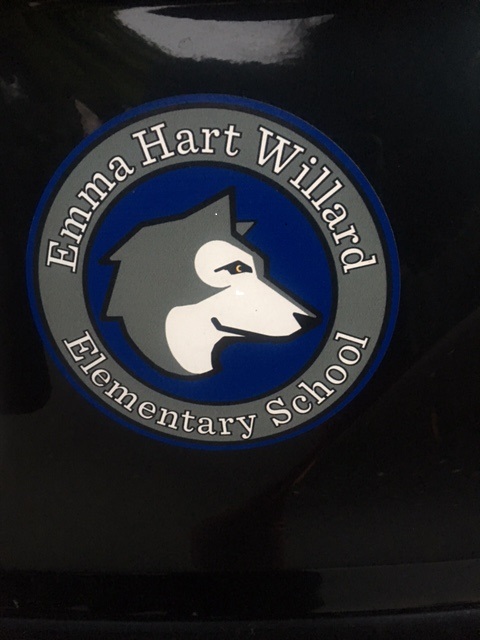 Please cut along the line and return the bottom portion to your child’s teacher or office in an envelope marked PTO car magnet Child’s Name: _______________________________________________Teacher:  __________________________________________________# of magnets:_______________________________________________Amount enclosed:____________ (cash or checks payable to Willard School PTO)